Publicado en Madrid el 06/07/2016 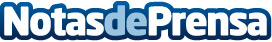 Fraternidad-Muprespa entrega 678.765€ en ayudas socialesLas ayudas económicas corresponden al ejercicio 2015 y se han repartido entre 172 trabajadores accidentados de empresas asociadas y concedidas por la Comisión de Prestaciones Especiales de la Mutua Colaboradora con la Seguridad Social nº 275Datos de contacto:Gabinete de Prensa.Dpto de Comunicación, RR.II. 913608536Nota de prensa publicada en: https://www.notasdeprensa.es/fraternidad-muprespa-entrega-678-765-en-ayudas Categorias: Nacional Medicina Finanzas Seguros Solidaridad y cooperación http://www.notasdeprensa.es